 STEM Science NotebookDiversity of LifeInvestigation 3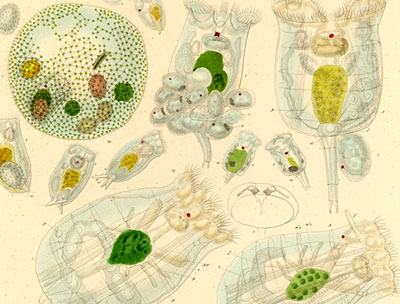 PARAMECIA 	Part 1:  Paramecium at 40xSet the microscope to 100x.Observe one paramecium.Draw it as it looks in the field of view at 100x.Estimate the length of the paramecium.Field of view at 40xDescribe the paramecium’s behavior.Part 2:  Paramecium at 100xFind a trapped paramecium and position it in the center of the field of view.Increase to 400x and observe the paramecium. Draw the paramecium as it looks in the 400x field of view and describe what you see.Field of view at 100xReestimate the length of the paramecium.Are the paramecia alive?  	 What is your evidence?FOSS Diversity of Life Course© The Regents of the University of CaliforniaCan be duplicated for classroom or workshop use.Investigation 3:  Microscopic LifeStudent SheetBIG QUESTION: How can a microscope help determine if something is living or nonliving?BIG QUESTION: How can a microscope help determine if something is living or nonliving?BIG QUESTION: How can a microscope help determine if something is living or nonliving?Part 1: DiscoveryPart 1: DiscoveryPart 1: DiscoveryFocus Question: What can we discover about plant life using a microscope?Focus Question: What can we discover about plant life using a microscope?Focus Question: What can we discover about plant life using a microscope?Characteristics of LifeYESWe have evidence of this in plants.NOWe have NOT observed evidence of this in plants.About ElodeaProcedure:About ElodeaProcedure:About ElodeaProcedure:Observations (40x):Observations (40x):Observations (40x):                                               Field of View Estimated Size: _________________________                                               Field of View Estimated Size: _________________________                                               Field of View Estimated Size: _________________________Explanation:Explanation:Explanation:Observations at 100x:Field of View Estimated Size: _________________________Observations at 100x:Field of View Estimated Size: _________________________Observations at 100x:Field of View Estimated Size: _________________________Other Observations?Field of View Other Observations?Field of View Other Observations?Field of View Explanation:Explanation:Explanation:I claimI know this becauseI claimI know this becauseI claimI know this becausePart 2: ExplorePart 2: ExplorePart 2: ExploreFocus Question: Focus Question: Focus Question: Procedure Notes:Procedure Notes:Procedure Notes:General Observations:General Observations:General Observations:Compare/ContrastCompare/ContrastCompare/ContrastCompare/ContrastI claimI know this becauseI claimI know this becauseI claimI know this becauseI claimI know this becauseExplanation:______________________________________________________________________________________________________________________________________________________________________________________________________________________________________________________________________________________________________Explanation:______________________________________________________________________________________________________________________________________________________________________________________________________________________________________________________________________________________________________Explanation:______________________________________________________________________________________________________________________________________________________________________________________________________________________________________________________________________________________________________Explanation:______________________________________________________________________________________________________________________________________________________________________________________________________________________________________________________________________________________________________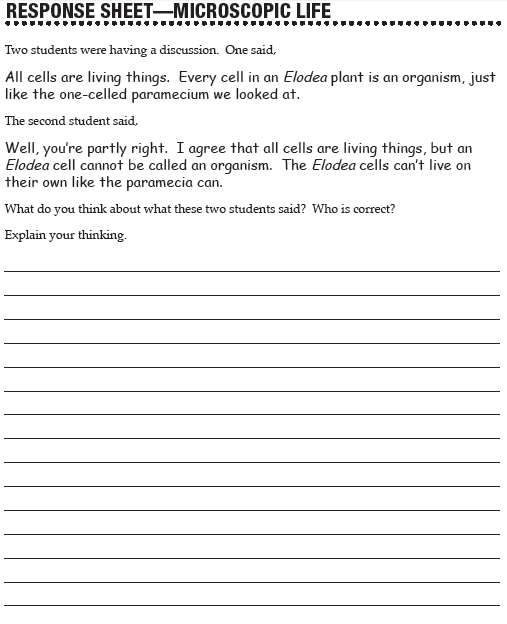 Observations: Field of View _________XObservations: Field of View _________XObservations: Field of View _________XObservations: Field of View _________XObservations:Field of View _________XObservations:Field of View _________XObservations:Field of View _________XObservations:Field of View _________XObservations:                                     Field of View _________XObservations:                                     Field of View _________XObservations:                                     Field of View _________XObservations:                                     Field of View _________XExplanation:________________________________________________________________________________________________________________________________________________________________________________________________________________________________________________________________________________________________________________________________________________________________________________________________________________________________________________________________________________________________________________________    _____________________________________________Explanation:________________________________________________________________________________________________________________________________________________________________________________________________________________________________________________________________________________________________________________________________________________________________________________________________________________________________________________________________________________________________________________________    _____________________________________________Explanation:________________________________________________________________________________________________________________________________________________________________________________________________________________________________________________________________________________________________________________________________________________________________________________________________________________________________________________________________________________________________________________________    _____________________________________________Explanation:________________________________________________________________________________________________________________________________________________________________________________________________________________________________________________________________________________________________________________________________________________________________________________________________________________________________________________________________________________________________________________________    _____________________________________________Focus Question:Focus Question:Focus Question:Focus Question:Procedure:Procedure:Procedure:Procedure:Observations:                                                         Field of View                                                           _________XObservations:                                                         Field of View                                                           _________XObservations:                                                         Field of View                                                           _________XObservations:                                                         Field of View                                                           _________XI think…..I think…..I think…..I think…..I wonder….I wonder….I wonder….I wonder….I claim I know this becauseI claim I know this becauseI claim I know this becauseI claim I know this because________________________________________________________________________________________________________________________________________________________________________________________________________________________________________________________________________________________________________________________________________________________________________________________________________________________________________________________________________________________________________________________________________________________________________________________________________________________________________________________________________________________________________________________________________________________________________________________________________________________________________________________________________________________________________________________________________________________________________________________________________________________________________________________________________________________________________________________________________________________________________________________________________________________________________________________________________________________________________________________________________________________________________________________________________________________________________________________________________________________________________________________________________________________________________________________________________________________________________________________________________________________________________________________________________________________________________________________________________________________________________________________________________________________________________________________Content____________________________________________________________________________________________________________________________________________________________________________________________________________________________________________________________________________________________________________________________________________________________________________________________________________________________________      _____________________________________________________________________________________Content____________________________________________________________________________________________________________________________________________________________________________________________________________________________________________________________________________________________________________________________________________________________________________________________________________________________________      _____________________________________________________________________________________Content____________________________________________________________________________________________________________________________________________________________________________________________________________________________________________________________________________________________________________________________________________________________________________________________________________________________________      _____________________________________________________________________________________Content____________________________________________________________________________________________________________________________________________________________________________________________________________________________________________________________________________________________________________________________________________________________________________________________________________________________________      _____________________________________________________________________________________Characteristics of LifeCharacteristics of LifeCharacteristics of LifeCharacteristics of LifeBIG QUESTION: How can a microscope help determine if something is living or nonliving?BIG QUESTION: How can a microscope help determine if something is living or nonliving?CLAIMEVIDENCEI claim…I claim…I claim…I know this because…I know this because…I know this because…